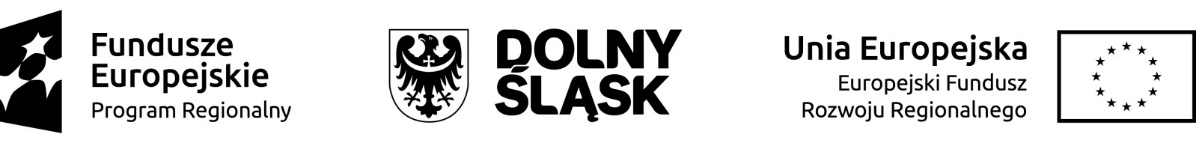 Załącznik nr 1 do ZaproszeniaSzczegółowa specyfikacja techniczna dot. projektu pn.:Budowa Centrum Socjalnego wraz z zapleczem w Gminie Jedlina-ZdrójZadanie nr 2 pn. „Adaptacja budynku przy ul. Piastowskiej 11 na Centrum Socjalne wraz z zapleczem w Gminie Jedlina-Zdrój"Cz. I. Dostawa sprzętu komputerowego oraz sprzętu RTV:Laptop – 5 szt.:Procesor: dwurdzeniowy 2.8 - 3.3Ghz,  Ekran: co najmniej 15” Full HD (1920x1080),Pamięć: 8GB,Twardy dysk: SSD 256 GB,Karta graficzna: Dedykowana karta graficzna o pamięci min. 2GB,System operacyjny: MS Windows 10 Professional PL 64bit lub równoważny zgodny z opisem poniżej*Wbudowany napęd optyczny,Czytnik kart SD.Urządzenie wielofunkcyjne – 2 szt.:Technologia druku: laserowa mono,Funkcje: drukowanie, kopiowanie, skanowanie,Rozdzielczość: min. 600x600 dpiFormat papieru: A4,Duplex: standardowo,Panel operatora: panel lcd, klawiatura,Interfejs: WiFi, lan, USBTelewizor – 1 szt.a) Typ telewizora LED,b) Ekran 60” 4K HD,c) Funkcja Smart TV, Wi-Fi,d) Złącza USB, HDMI,e) Tuner DVB-C, DVB-T, DVB-S2,* System operacyjny – opis równoważności:Licencja na zaoferowany system operacyjny musi być w pełni zgodna z warunkami licencjonowania producenta oprogramowania. Interfejsy użytkownika dostępne w kilku językach do wyboru – minimum w Polskim i Angielskim, Funkcjonalność rozpoznawania mowy, pozwalającą na sterowanie komputerem głosowo, wraz z modułem „uczenia się” głosu użytkownika. Możliwość dokonywania bezpłatnych aktualizacji i poprawek w ramach wersji systemu operacyjnego poprzez Internet, mechanizmem udostępnianym przez producenta systemu z możliwością wyboru instalowanych poprawek oraz mechanizmem sprawdzającym, które z poprawek są potrzebne – wymagane podanie nazwy strony serwera www. Możliwość dokonywania aktualizacji i poprawek systemu poprzez mechanizm zarządzany przez administratora systemu Zamawiającego, Dostępność bezpłatnych biuletynów bezpieczeństwa związanych z działaniem systemu operacyjnego,Wbudowana zapora internetowa (firewall) dla ochrony połączeń internetowych; zintegrowana z systemem konsola do zarządzania ustawieniami zapory i regułami IP v4 i v6; Wbudowane mechanizmy ochrony antywirusowej i przeciw złośliwemu oprogramowaniu z zapewnionymi bezpłatnymi aktualizacjami, Zlokalizowane w języku polskim, co najmniej następujące elementy: menu, odtwarzacz multimediów, pomoc, komunikaty systemowe, Graficzne środowisko instalacji i konfiguracji dostępne w języku polskim, Wsparcie dla większości powszechnie używanych urządzeń peryferyjnych (drukarek, urządzeń sieciowych, standardów USB, Plug&Play, WiFi), Funkcjonalność automatycznej zmiany domyślnej drukarki w zależności od sieci, do której podłączony jest komputer, Możliwość zarządzania stacją roboczą poprzez polityki grupowe – przez politykę Zamawiający rozumie zestaw reguł definiujących lub ograniczających funkcjonalność systemu lub aplikacji, Rozbudowane, definiowalne polityki bezpieczeństwa – polityki dla systemu operacyjnego i dla wskazanych aplikacji, Możliwość zdalnej automatycznej instalacji, konfiguracji, administrowania oraz aktualizowania systemu, zgodnie z określonymi uprawnieniami poprzez polityki grupowe,Zabezpieczony hasłem hierarchiczny dostęp do systemu, konta i profile użytkowników zarządzane zdalnie; praca systemu w trybie ochrony kont użytkowników. Zintegrowany z systemem moduł wyszukiwania informacji (plików różnego typu, tekstów, metadanych) dostępny z kilku poziomów: poziom menu, poziom otwartego okna systemu operacyjnego; system wyszukiwania oparty na konfigurowalnym przez użytkownika module indeksacji zasobów lokalnych, Zintegrowany z systemem operacyjnym moduł synchronizacji komputera z urządzeniami zewnętrznymi. Możliwość przystosowania stanowiska dla osób niepełnosprawnych (np. słabo widzących); 20. Wsparcie dla IPSEC oparte na politykach – wdrażanie IPSEC oparte na zestawach reguł definiujących ustawienia zarządzanych w sposób centralny; Mechanizmy logowania w oparciu o: a.       Login i hasło, b.      Karty z certyfikatami (smartcard), c.       Wirtualne karty (logowanie w oparciu o certyfikat chroniony poprzez moduł TPM),21)   Wsparcie do uwierzytelnienia urządzenia na bazie certyfikatu, 22)   Wsparcie dla algorytmów Suite B (RFC 4869), 23)   Wsparcie wbudowanej zapory ogniowej dla Internet Key Exchange v. 2 (IKEv2) dla warstwy transportowej IPsec, 24)   Wbudowane narzędzia służące do administracji, do wykonywania kopii zapasowych polityk i ich odtwarzania oraz generowania raportów z ustawień polityk; 25)   Wsparcie dla środowisk Java i .NET Framework 4.x – możliwość uruchomienia aplikacji działających we wskazanych środowiskach, 26)   Wsparcie dla JScript i VBScript – możliwość uruchamiania interpretera poleceń,